.Intro: 16 cts.R & L Side Shuffle, Rock, Recover (aka Lindy)Turning 1/4 & 1/2 Shuffles , Step 1/2 Turn, Stomp, StompKick Ball Change (x2), Step 1/4 Turn to Left, Stomp, Stomp1/4 Monterey, 1/2 MontereyContact: terimatheny@bellsouth.netLast Update - 20th July 2014Keep Them Kisses Comin'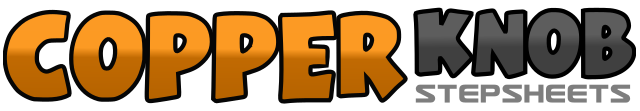 .......Count:32Wall:4Level:Improver.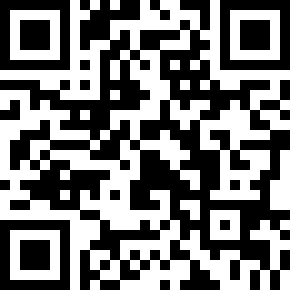 Choreographer:Teri Brothers Matheny - June 2014Teri Brothers Matheny - June 2014Teri Brothers Matheny - June 2014Teri Brothers Matheny - June 2014Teri Brothers Matheny - June 2014.Music:Keep Them Kisses Comin' - Craig CampbellKeep Them Kisses Comin' - Craig CampbellKeep Them Kisses Comin' - Craig CampbellKeep Them Kisses Comin' - Craig CampbellKeep Them Kisses Comin' - Craig Campbell........1&2, 3, 4Side shuffle right (R, L, R), Rock back on Left, Recover on Right5&6, 7, 8Side shuffle Left ( L, R, L), Rock back on Right, Recover on Left1&2, 3&4Shuffle 1/4 Turn (end at 9:00),  Shuffle 1/2 turn (end at 3:00)5, 6, 7, 8Step fwd on right foot make 1/2 turn onto left foot, stomp right, stomp left1&2, 3&4Right Kick Ball Change, Right Kick Ball Change5, 6, 7, 8Step fwd on right make 1/4 turn to left (weight ends on L), stomp right, stomp left1, 2, 3, 4Touch R. foot to R. side, make 1/4 turn bring R. foot next to L, touch L foot to side and bring L foot next to right5, 6, 7, 8Touch R. foot to R. side, make 1/2 turn bring R. foot next to L, touch L foot to side and bring L foot next to right